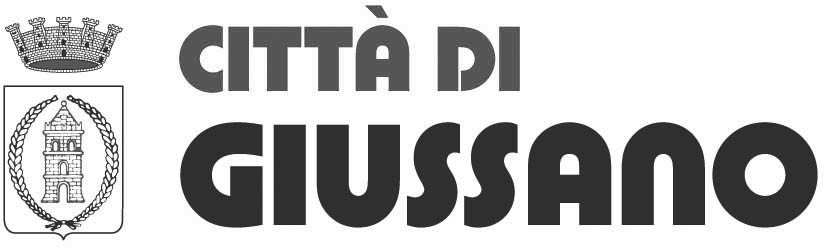 DICHIARAZIONE PER AMPLIAMENTO DEL NUCLEO FAMILIARE 	l 	sottoscritt_  	nat 	a 	il 	residente in Giussano via  	DICHIARAche sono entrate a far parte della propria famiglia le persone sotto indicate:COGNOME/NOME	NATO A/IL	GRADO PARENTELAproveniente/i dal Comune di / dalla ViaGiussano,  	 	l 	richiedenteDichiarazione ampliamento nucleo familiare.doc